cупраментальне (вищий ментальний) CP - 21.

Транскрипція та переклад конференції Bernard de Montréal


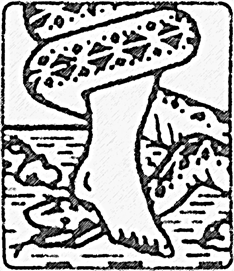 Все більше і більше хід наших цивілізацій залежить від зловживань і маніпуляцій еліт, але мало хто цікавиться потенційним впливом окультних світів на психологію людини. Саме в цьому напрямку Бернард Монреальський побудував свої дослідження і роботи; понад 1 000 аудіозаписів і книг французькою мовою. 

Diffusion BdM Intl прагне поширювати свою роботу кількома мовами, незважаючи на те, що ми маємо обмежені ресурси. Ми використовуємо штучний інтелект для перекладу, і якість перекладу значно покращилася, хоча деякі елементи залишають бажати кращого. Якщо ви бажаєте долучитися до цієї роботи, ми будемо вдячні за вашу допомогу в редагуванні цих перекладів вашою мовою. Зв'яжіться з нами за цією адресою.

contact@diffusion-bdm-intl.com

diffusion-bdm-intl.com/

Вітаємо вас від усієї команди Diffusion BdM Intl.

Pierre Riopel 2 квітня 2023 року Bernard de MontréalСУПРАМЕНТАЛЬНА (верхня ментальна) CP-21Супраментальне виробляє перебудову людського мислення відповідно до способу об'єктивного сприйняття реальності, щоб підготувати людину до ширшого і точнішого розуміння законів всесвіту, що виходять за чуттєві межі фізичного тіла. Ця нова форма інтелекту бере свій початок у певних площинах, або світах реальності, ще не пережитих людиною в чистій свідомості, тобто в контексті безперервної свідомості між матеріальним планом і більш тонкими площинами світів, які належать до безформної енергії, але які можна ідентифікувати через те, що на даний момент слід назвати "флюїдами форми". Всі форми складаються з флюїдів, тобто з потоків енергії, більш чи менш стабільних, відповідно до ступеня їх наближення чи віддалення від абсолютної енергії. Саме з цієї абсолютної енергії людина нарешті зможе зрозуміти закони матерії, часу, простору і руху в часі. Поки людина була підпорядкована своєму суб'єктивному мисленню, вона не могла сформулювати аспекти реальності, які не піддаються спостереженню її органів чуття. Тож будь-яке накопичення інформації слугувало лише створенню в ній відносно фіксованої пам'яті про матеріальну реальність. В ході еволюції ця пам'ять ставала все більш і більш фіксованою, так що сьогодні пам'ять людини стала тим мірилом, яким вона користується для розуміння всього, що відбувається в її досвіді, і яке може бути використане в її майбутньому досвіді. Але майбутній досвід людини визначається не пам'яттю, яку вона накопичила з минулого, а іншою пам'яттю, яка не є особистою, а радше універсальною. Так що все, що знатиме людина завтрашнього дня, прийде до неї з миттєвої пам'яті, з якою вона пов'язана, але до якої ще не має доступу, бо її мислення все ще ґрунтується на старій пам'яті її органів чуття.Саме через цю стару пам'ять і через те, що людині важко її позбутися, їй важко зрозуміти речі, які стосуються великої безособової та універсальної пам'яті її свідомості.  Коли людина позбудеться старої пам'яті, в ній почне спалахувати нова, і всі її знання зміняться, так само як і її психологічне життя, бо останнє буде прив'язане вже не до минулого знання, а до теперішнього її нової пам'яті, яка містить і минуле, і майбутнє в абсолютному теперішньому, в залежності від того, чи має вона доступ до того чи іншого рівня цієї пам'яті. Чим більше людина втрачатиме свою пам'ять, тим більше вона матиме доступу до універсальної пам'яті, і тим більшим буде її знання, бо тільки в цій пам'яті все зберігається і записується досконалим чином.Нове розумне життя тих, кого торкнеться надсвідоме, з плином часу буде ставати все більш і більш визначеним. Воно призведе до все більшого і більшого рівня свідомості, так що ці особи будуть розуміти і бачити речі, які, в силу самого факту несвідомості, приховані від очей людини. Цей новий інтелект не має нічого спільного з освітою людини. Якою б не була природа особистості, цей інтелект пронизуватиме її, щоб підвищити вібраційну частоту людської свідомості і повернути їй природні якості, яких вона була позбавлена через інволюцію в матерію. Цей інтелект, дедалі більше проникаючи у свідомість людини, пробуджуватиме в ній вібраційний резонанс, який слугуватиме для того, щоб пронизувати її знаннями, що не залежать від схвалення чи несхвалення суб'єктивного інтелекту. Ті, хто поступово зростає в цьому інтелекті, відкриють для себе речі, які вони можуть виміряти без розуму. Збільшення енергії цієї форми інтелекту дозволить людям шукати тих, з ким вони зможуть мирно розмовляти і спілкуватися. Цей процес створить своєрідне людське угрупування, чия зростаюча енергія з роками певною мірою впливатиме на інших людей, чутливих до цієї ж енергії, але все ще не знаючих про її існування та механізми. Той, хто відкриє для себе цей інтелект і навчиться з ним спілкуватися, відкриє для себе абсолютно нові аспекти власної психології. Вони побачать, що їхня нова психологія буде обертатися навколо осі цього інтелекту, відповідно до ритму, в якому вони можуть жити. Ця розумна енергія є безособовою, і люди, які будуть її носіями, рано чи пізно будуть змушені усвідомити, що їхній власний інтелект, їхня власна пам'ять повинні поступово поступитися місцем новому способу творчої свідомості. Его, на деякий час, прагнучи убезпечити себе перед обличчям постійно зростаючого стовпа енергії, намагатиметься будь-що убезпечити себе психологічно за допомогою духовності. Це нормальна реакція для его, яке так довго було загорнуте в якусь форму духовності, щоб воно могло розвинути більшу чутливість і гармонію всередині себе. Але проникнення цієї нової енергії у свідомість людини допоможе змінити психологічний вимір її знань і переорієнтувати її еволюцію, щоб вона могла приєднатися до більш розвинених цивілізацій, які вже давно блукають матеріальним і невидимим космосом з метою поширення по всьому всесвіту зв'язків, які об'єднують усіх істот, що еволюціонують. Новий інтелект Людини зростатиме в ній поступово, так само, як зростає зрілість її суб'єктивних знань. З часом цей інтелект укоріниться в Людстві, і Земля стане новою Землею. Але люди, яких цей новий інтелект торкнеться першими, повинні будуть перебудуватися на всі форми знань, які є частиною їхньої старої пам'яті. І це буде найскладнішим випробуванням для людини, оскільки вона не зможе повністю усвідомити своє буття, поки не зануриться в новий досвід. Вона буде розуміти новими і недоторканими для неї способами мислення. Допоки людина може витримати вагу цього нового інтелекту в собі, і того, що є новим у способах його вираження і прояву, вона буде рости. Цей новий інтелект, не пов'язаний ні з чим у минулому, змусить людину жити лише теперішнім і дасть їй змогу пізнати майбутнє до такої міри, що майбутнє більше не буде приховане від неї, бо саме майбутнє слугуватиме їй у психічній організації її еволюції, як особистої, так і еволюційної. Ті, хто має в собі силу цього нового інтелекту, зрозуміють, чому в минулому людині не вдавалося вийти за межі розуму, і чому той самий розум, хоч і був важливим для її попередньої еволюції, більше не слугуватиме їй у новому циклі життя. Поки людина використовувала розум для еволюції, вона могла генерувати достатньо світла, щоб інтегрувати своє психічне життя з біологічним, щоб останнє ставало все більш вільним від нижчих форм вираження, пов'язаних з її тваринним тілом. На наступному етапі еволюції інтелект людини служитиме плану, пов'язаному з удосконаленням її ментального тіла, і це призведе до появи вищої форми життя на планеті, бо людина вперше прорве завісу таємниці матерії і духу. Цей новий інтелект дозволить людині свідомо працювати на еволюцію, а не піддаватися її впливу. Інтелект людини буде настільки великим, що ніхто інший на планеті не зможе контролювати її еволюцію. Цей контроль дасть їй змогу виміряти правильну міру своєї участі в цій еволюції та усвідомити раз і назавжди, наскільки вона велика. Люди, яких торкнулася ця нова енергія, більше не зможуть відповідати нижчим вібраціям планети. Ось чому вони відчують великий смуток, коли перші ознаки свідомості проявляться на ментальному рівні. Тієї емоційної енергії, яка раніше давала їм суб'єктивну радість життя, більше не буде. Людина буде відчувати себе трохи самотньою, але з часом це відчуття зникне, і вона побачить, що її новий стан є цілком природним, в контексті вселенського інтелекту, який зростає в ній. Його тваринна природа буде підкорена, а риси характеру, які раніше визначали його особистість, зникнуть, щоб звільнити місце для іншої особистості, на цей раз справжньої. Одній людській расі нелегко знайти нитку, яка повинна привести її до іншої, з якою вона не має спорідненості ні в культурі, ні в інтелекті. Такі умови для людської групи вимагають пристосування, яке виходить за рамки звичайного. Саме тому нова людина буде поступово дорослішати і поступово бачити, якою вона повинна стати. Інакше шок був би надто великим, і вона не змогла б його витримати. Зараз Земля перебуває в енергетичному полі, досить потужному, щоб нахилити планету навколо своєї осі. Затримка цієї зміни пов'язана з допомогою, яку людина несвідомо отримує від вищих сил, щоб дозволити їй підняти свою свідомість до того, як на Землі відбудеться велика подія, яка зробить людину незалежною від гравітації. Але сили, які підтримують статус-кво в біологічній якості життя на планеті, можуть зберігати свій благотворний вплив лише до певного часу, і саме цей часовий ліміт послужить для того, щоб нова Людина стала свідомою. Як тільки це усвідомлення буде досягнуто, космічні події на Землі прискоряться, і Земля зміститься так, що Людина зможе її одухотворити, тобто підняти вібрації і керувати її еволюцією. Вплив нового людського інтелекту на Землі відчуватиметься повсюдно, планета позбудеться жахливих слідів руйнувань, і людство житиме в мирі. Але людина повинна бути готова до таких подій. Саме тому її інтелект повинен бути підвищений, а мислення пристосоване до іншої швидкості вібрацій. Це оновлення, яке переживається на індивідуальному рівні, вимагає від людей пройти через період відходу від попереднього способу життя. Тому мало хто матиме внутрішню силу витримати важку вагу цієї внутрішньої трансформації. Вся нова енергія, яка входить у свідомість планети, приходить з вищих планів. Ось чому багато хто не зможе дочекатися кінця циклу і буде змушений померти, бо смерть звільнить їх від нестерпних випробувань, пов'язаних з відсутністю розуміння і сили, якими наділить новий інтелект. Люди, які переживуть нову хвилю свідомості, що зійде на Землю, стануть новими синами Землі. Вони звільнять Землю і зроблять її новим садом, де красі не буде рівних у минулому. Підготовка нової Людини не залишиться без наслідків у світі, бо багато з тих, кого перетворила ця нова енергія, відчують потребу розповісти про те, що вони здобули. І це спілкування пробудить інших людей до реальності, про яку вони ніколи не здогадувалися. Але силам нового інтелекту доведеться обмежити свій вплив на людську психіку, бо остання обділена і слабка. Лише після краху старого життя людині буде дозволено пізнати всю силу свого надрозумового інтелекту. Відтоді людина стане справжнім господарем своєї планети. Незалежно від того, наскільки великими будуть завдання, вони матимуть силу встановити все, що необхідно зробити, щоб зробити Землю однією з найбільших і найкрасивіших глобусів у галактиці.  Інтелект цих нових людей дозволить їм спілкуватися на рівних з іншими людьми з інших місць, щоб допомогти Людині Землі будувати новий світ. Надсвідомий інтелект кидає виклик людському розуму за самою природою свого походження. Він провокує в людині різного роду реакції. І саме ці реакції необхідно з часом загартовувати, щоб свідомість людини могла проявляти себе безперервно, тобто таким чином, щоб вона була достатньо стабільною для того, щоб генерувати на матеріальному плані творчу силу, яка є конструктивною, а не руйнівною. Людина слабка, і проникнення цієї енергії в її тіло тимчасово спричиняє відступ у її природних здібностях. Вона потроху втрачає здібності, які завжди вважала само собою зрозумілими, і его - через цю втрату, яка насправді є лише заміною, - стає неспокійним. Але людське его мусить щось втрачати, щоб рости і домінувати над силами, від впливу яких воно завжди страждало, не усвідомлюючи цього. Надсвідомість - це не сфера людини, а сфера духу в людині, і людина, якщо вона є його вмістилищем, повинна навчитися жити з нею, замість того, щоб намагатися зрозуміти способи її проникнення і сходження. Не людині належить раціоналізувати спосіб, яким надчуттєва свідомість сходить у неї. Але вона повинна навчитися жити з цим новим інтелектом, цією новою свідомістю, яка є кінцевою метою еволюції на Землі.  Не йдеться про те, щоб людина шукала іншого виходу, коли вона сама є тим, хто повинен нести цю енергію. Людина має силу всередині себе, і коли ця сила спускається в її власному темпі, людина з часом поглинає її, вчиться жити з нею, не порушуючи ні свого життя, ні життя інших ні на йоту. Якщо людина порушує життя інших, коли вібраційна сила цього інтелекту проникає в неї, то це тому, що вона ще не розвинула необхідної розбірливості, щоб правильно використовувати те, що вона відчуває всередині. Це частина її досвіду, і з часом все це з'єднається воєдино. Люди, які пізнають цей новий інтелект у собі, першими зрозуміють, що вчорашня людина більше не може жити з людиною завтрашнього дня. Бо вчорашня людина не знає, куди вона йде, звідки прийшла і куди йде. Тоді немає діалогу, і двері, які колись були відчинені між ними, поступово зачиняються, щоб нова людина могла йти своєю дорогою і вчитися діалогу з тими, хто йде з нею в одному напрямку. Бо саме в ході цієї подорожі вони навчаться бачити зв'язок між собою і розуміти виміри цього зв'язку. Саме так вона навчиться розпізнавати тих, хто має в собі трохи більше реальності, ніж інші, і саме вони відтепер будуть її друзями, її братами по духу. Надчуттєвий інтелект повністю належить духу, який опікується людиною і дає їй необхідну силу, щоб прожити своє життя добре і щоб воно приносило плоди. Життя, яке не приносить плодів, - це не життя, а існування! А всяке існування обкладає людину емоційно і зменшує в ній життєві і творчі сили, які роблять життя найбільш виразним досвідом. Супраментальне життя - це не питання зарплати, успіху чи задоволення, а більшого чи меншого злиття з інтелектом духу. Все інше є лише матеріальною підтримкою такого досвіду, і служить лише для того, щоб зробити цей досвід дедалі приємнішим, бо все більше і більше людина використовує матеріальну підтримку для просування на фізичному плані сил творчого інтелекту, які ви називаєте "силами світла".Проникнення надчуттєвого інтелекту в людину є, по суті, знищенням гальмівних сил в її житті, бо вона набуває, по суті, здатності проявлятися тільки в полі цього інтелекту, який є самодостатнім, здуваючи все на своєму шляху, що не дозволяє йому досягти повної реалізації у свідомості людини і Землі. Людина неспокійна у своєму житті, бо не визнає сили розумного життя в собі, вона завжди і постійно протистоїть своїм емоціям і своїй суб'єктивності, так що будь-яка конфронтація з силами життя, які ніколи не перестають діяти, призводить до певного болю, поки вона не зрозуміє, що все життя знаходиться під контролем розумних сил всередині неї, які не вимагають нічого, крім того, щоб бути усвідомленими. Коли цей інтелект остаточно вкорінюється в ній, людина більше не страждає, бо перед нею все відкривається, як в плані особистого знання, так і в плані матеріального балансу. Але ця рівновага може прийти лише тоді, коли вона нарешті погодиться поводитися як справжня Людина, тобто як Людина, наділена всіма своїми здібностями. Поки людина підкоряється нижчим реакціям своєї астральної свідомості, свого деформованого тіла бажань, вона не може йти шляхом, який записаний в ній і який диктує шлях її еволюції. Вона виявляється безпорадною перед безліччю перешкод, які вкривають її шлях і які вона сама допомогла створити, через своє невігластво, яке постійно кидає виклик законам творчого інтелекту. Людина вірить, що має право на переродження, але не усвідомлює, що не має права на доступ до цього переродження за тими принципами, які хотіло б бачити її хворе і сліпе его. Світла не людина, а творчий інтелект, що живе в ній, похований під купою ілюзій, які зменшують його запал і силу. Як тільки нова людина починає бачити себе по-іншому, тобто таким чином, що може нарешті виправити те, що вона вважала правилами гри, вона починає розуміти справжній сенс супраментального життя всередині себе. Його досвід тоді стає чимось іншим, він більше не служить для того, щоб нав'язувати йому страждання - які він переріс - через відсутність бачення і ясності розуму. Його досвід стає способом, в який проявляється надчуттєвий інтелект всередині нього. Гра життя вже не та, життя вже не те. Йому стає очевидним, що його колишнє життя було лише необхідним, але болючим етапом перед тим, як він зміг побачити речі так, як він їх бачить.Але життя супраментальної свідомості набагато ширше, ніж свідома людина може собі уявити, бо людина вступає в життя тільки так, як диктують їй життєві події. Отже, супраментальне життя - це рух у майбутнє, і цей рух не вимірюється бажаннями людини або апетитами її духовного "я". Людина - це канал. І цей свідомий канал дає можливість енергії інтелекту вибудовуватися на тих площинах, де вона береться піднімати нові форми.  Перше усвідомлення самосвідомої людини базується на принципі невідображення. Чим більш свідомою стає людина, тим менше вона може відображати свою особистість у дзеркалі свого досвіду. Адже втрата пам'яті - це стан, який не дозволяє его повертатися до минулого вчинку, щоб споглядати його і співвідноситися з ним. cупраментальне (вищий ментальний)(вищий ментальний)інтелект - це життя, і его не має над ним влади, воно домінує над ним з усіх боків, саме тому його перший контакт з людиною є важким і болісним для его, бо останнє хоче грати в гру життя за правилами власного розуміння. Надчуттєве в людині є абсолютною умовою взаємовідносин її духу з універсальним духом. І з цього зв'язку ми відкриваємо повну єдність, коли его підкорене, тобто коли воно перетворене. Перетворення его - це робота, важливість якої воно не в змозі осягнути, бо світло занадто велике для його ослабленого зору.  Але его підтримується в своєму болю, бо життя завжди підтримує тих, з ким воно повинно працювати, щоб еволюція могла продовжуватися на тих площинах, в які воно вступає. Найбільша складність его полягає в його прив'язаності до старих форм, які слугували йому в попередньому житті, і саме тут відбудеться битва між надсвідомим і нижчим розумом людини. Сили світла досконало знають людину, але вона, всупереч собі, не може відкрито дозволити силам проникнути в неї, бо вони занадто великі для неї. Тоді сили використовують час, щоб проникнути в людину, і з часом его отримає багато досвіду, який підтвердить йому новий стан, в якому він опинився, і тоді все стане для нього нормальним і природним. Озираючись назад, перехідний період буде здаватися людині поганим сном, з якого вона вийде безпечною і вільною. Нова Людина не може усвідомити, що вона нова, бо ще не бачить майбутнього своєї раси. Через брак досвіду її ставлення до того, що з нею відбувається, не завжди позитивне, бо страждання змушує її заперечувати, всупереч собі, переваги своєї нової свідомості. Але з часом він долає цей стан страждання і бачить, що насправді є істотою, чиє внутрішнє бачення більше не збігається з баченням несвідомого Людства. Саме тоді вона наближається до себе і вчиться бачити себе в іншому світлі за допомогою оновленого розуму.Надприродне не можна зрозуміти. Надприродне - це сила духу в людині, тому немає сенсу намагатися зрозуміти його. Поки ми намагаємося його зрозуміти, воно від нас відмовляється. Енергія надприродного - це вібрація, яка пронизує розум людини і піднімає світло, яке цей розум використовує для розуміння величезної панорами буття. Надматеріальне і його сходження на матеріальний план - це новий стан духу людини. І це також новий стан життя на Землі. Поки ми намагаємося зрозуміти, чому надприродне діє так чи інакше, ми не зможемо усвідомити причини, за якими ховається проникаюча надприродна свідомість. Надсвідомість завжди діє з причин, які є невизначеними для людини, доки вона не має достатнього усвідомлення, щоб ясно бачити те, що відбувається всередині неї, і ту роботу, яка поступово вибудовується в її особистій свідомості.Ті, кого з роками торкається надсвідоме, побачать, що ця сила, цей інтелект - не від них. І що умови для її проникнення треба пережити кожному по-своєму. Немає двох людей, які б реагували однаково. Думка є одним з найбільш незрозумілих феноменів людини. Феномен думки настільки окультний і підвладний розвитку его-психології, що не дивно, що людина страждає від своїх думок, адже вони визначають більш-менш досконалі стосунки, які вона має з іншим рівнем власної свідомості, механізми яких вона ще не зрозуміла. Людська думка у своєму найфундаментальнішому аспекті втручається в психічне життя людини і обумовлює її певний досвід, що робить її істотою, яка все більше і більше залежить від форми інтелекту, яку ми називаємо інтелектом. Але інтелект, який ми знаємо, не обов'язково є інтелектом! І саме тому ми повинні вивчати механізми мислення, щоб добре знати їх і користуватися ними, а не бути їхніми рабами. Поки надчуттєва думка не перебуває в площині людського досвіду, людині важко усвідомити межі власної суб'єктивної думки, оскільки це визначає межі її пізнання. Але як тільки на земній кулі з'являється надчуттєва думка, перед людиною відкриваються можливості розуміння як видимої, так і невидимої реальності. Оскільки думка у своєму реальному змісті не визначає реальність за мірками суб'єктивного мислення, то для раціональної людини стає очевидним, що це думка, яка походить не від людини, а від нової Людини. Тобто Людини, психологія якої поступово піднімається над психологією народів і націй. З цього моменту надчуттєва думка починає відігравати велику роль у визначенні реальності, бо вона не підпорядковується правилам гри, давно встановленим суб'єктивною думкою.Але тут виникає проблема досконалого розуміння надчуттєвого мислення, тобто психологічна проблема, яку піднімає ця нова форма мислення, що має піднести людину до найвищих вершин пізнання і водночас підняти її розум над розумом людей. Поки людина приписує походження думки собі, вона не може обговорювати цінність своєї думки, оскільки їй здається, що вона походить від неї самої і відповідає тим цінностям, які вона зробила власними в процесі свого досвіду. Але як тільки він усвідомлює, що будь-яка форма цінності або інформації більше не походить від нього, а над ним, він бачить себе в досвіді великої наївності. Тобто її досвід з цією новою формою думки повинен бути вдосконалений, щоб вона могла отримати користь від цієї нової думки, а не страждати від неї. Але скористатися новим мисленням нелегко, бо людина ще не відкрила для себе ілюзій цього спілкування. Не тому, що вона не є реальною, а тому, що вона налаштована на швидкість вібрації, яка ще не є достатньою в її новому досвіді. Так що нова людина на початку свого досвіду опиняється перед дилемою відкриття істинної думки, і водночас змушена усвідомлювати, що не завжди може на неї покладатися.Чому це так? Просто тому, що надчуттєва думка не викликає в людині такого ж резонансу, як думка суб'єктивна. Тобто, вона орієнтує людину на матеріальному плані у таємничий для неофіта спосіб - замість того, щоб орієнтувати логічно, як ми могли б очікувати - на матеріальному плані.  Але саме цю якість супраментальної думки ми повинні навчитися розвивати, бо саме там, або в ній, прихована її сила наставляти людину. Доки нова людина не бачить або не усвідомлює різниці між супраментальною думкою і комунікативною думкою духовного світу, вона перебуває у великому глухому куті в розвитку своєї сили, щоб генерувати на людському рівні достатню силу за допомогою своєї думки. Щоб його думка стала робочим інструментом, а не просто інструментом мови і комунікації. Поки нова людина не зрозуміє, що всяка думка, яка спілкується зі світом духів, є думкою тимчасовою, вона не зможе осягнути майбутнє і глибинні виміри пізнання, бо вони перебувають поза часом людини і часом світу духів.  Нова Людина повинна пройти новий етап у розумінні феномену думки: етап зрілості думки. Якщо думка завжди служила для того, щоб сліпо керувати людиною, то настав час, коли вона повинна служити людині в розумінні систем і таємниць, що стоять за системами. Але людина має в собі фундаментальний страх, який породила суб'єктивна і духовна думка: це страх перед знанням. Бо хоча людина прагне знань, вона боїться, що вони заберуть у неї те, чого вона ще не має. Ось чому ми знаходимо на земній кулі силу в надчуттєвій думці, яка може знищити будь-яку мислиму форму думки, щоб обмежити вплив цих думок і допомогти людині нести вагу порожнечі, тобто вагу знання. Коли ця думка досягає тих, кому вона присвячена, вона дозволяє їм переналаштувати вібраційну швидкість своїх думок і замінити те, що вони хочуть у світі думок, на те, що присутнє в них на малому масштабі супраментальної думки. Ті, хто живе надчуттєвою думкою, відчують своєрідну порожнечу, тобто своєрідне відволікання, бо їхні суб'єктивні думки більше не матимуть сили забезпечувати їх енергією, необхідною для того, щоб генерувати в їхньому житті відчуття реальності. Тоді ці люди відчують початок тієї великої самотності, яка веде людину до центру самої себе. Але будь-яка самотність людини віч-на-віч зі своїм внутрішнім духом вже не є самотністю, а радше дедалі тіснішим зв'язком, якого людина ще не знає у всіх його аспектах. Те, що людина все більше і більше дізнається про себе, є новим досвідом, значення якого его ще не зовсім зрозуміло. Але цей новий спосіб бачити речі зсередини себе потроху заповнює її розум, так що з часом розум людини вже не відірваний від своєї внутрішньої реальності, але піднімається все вище і вище, так що вона може розширювати своє поле зору.  Коли її поле зору збігається з полем зору іншої істоти, людина помічає в собі велику радість, бо вона вже не є самотньою на площині людини. Інший, ніж вона сама, знає ті ж самі речі духу. Людина тепер перебуває у вселенській свідомості свого надчуттєвого розуму. І саме з цієї миті, виплеканої її досвідом, вона усвідомлює, що супраментальне є початком і кінцем людського розуму. Людина, яка знає ці слова, є повноцінною Людиною, бо їй більше не потрібно шукати у світі причини свого духу, бо дух всередині неї може пояснити їй це поза простором і часом. Ті, хто живе в надматеріальному, повинні будуть визначити умови свого існування відповідно до законів духу, що живе в них. І з цих умов вони просуватимуться до великої епохи, коли всі, хто повинен пізнати себе, пізнають себе, бо ніщо в них не може перешкодити цьому пізнанню. Поки людина слідувала велінням свого его, вона могла діяти по відношенню до Людини лише в тій мірі, в якій остання приносила їй щось. Але у випадку супраментальної свідомості людина позбавлена егоцентричних бажань і зв'язується з людиною лише в тій мірі, в якій остання здатна зрозуміти вимір інтелекту, що об'єднує їх, щоб працювати з нею, чи то на матеріальному плані, чи то на інших тонких планах. Але у випадку, коли надчуттєва свідомість зв'язує двох людей, ці двоє вже не можуть розірвати зв'язок, бо життя вже увійшло в свідомість обох. І саме цим життям вони повинні жити, бо належать до тієї самої раси, що породжує його на матеріальному плані. Вже ці двоє Чоловіків - не двоє, а один. З часом буде пізнана досконалість єдності свідомості, і про цих двох людей скажуть, що вони належать до однієї раси, тобто до одного духу.